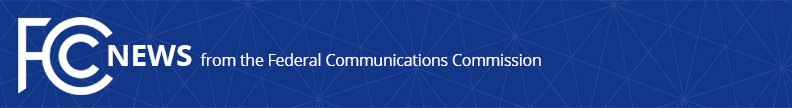 Media Contact: Joel Miller, (202) 418-2300Joel.Miller@fcc.govFor Immediate ReleaseSTATEMENT OF COMMISSIONER MICHAEL O’RIELLY ON Third Circuit Court DecisionWASHINGTON, September 23, 2019.  “For too long, the U.S. Court of Appeals for the Third Circuit has abused the statute and defied common sense as it pertains to media ownership limitations.  It is clear that no argument, formula, or well-reasoned reform can satisfy the majority’s wrong-headed demands, guaranteeing the complete preservation of the broken and outdated status quo.  This is a classic case of judicial activism and legislating from the bench that further justifies the ongoing fight for reforming the judiciary.  Despite the market wreaking havoc on traditional business models, we have a court nonetheless trying to preserve 1970s regulations.  I implore the Chairman and the Administration to take this decision to the U.S. Supreme Court.” -- ###
Office of Commissioner Mike O’Rielly: (202) 418-2300Twitter: @mikeofccwww.fcc.gov/leadership/michael-oriellyThis is an unofficial announcement of Commission action.  Release of the full text of a Commission order constitutes official action.  See MCI v. FCC, 515 F.2d 385 (D.C. Cir. 1974).